МБУ ДО «Детская школа искусств» МО город-курорт Геленджик_________________________________________________________________ОТЧЁТ о выполнении Плана мероприятийв рамках Международного дня детского телефона доверия(17 мая 2016) 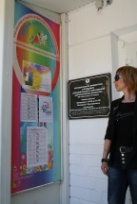 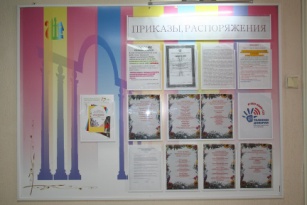 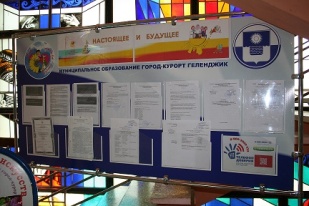 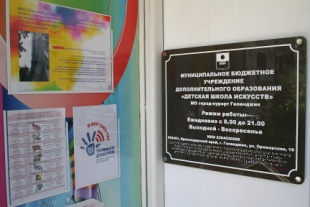 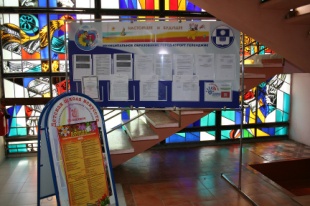 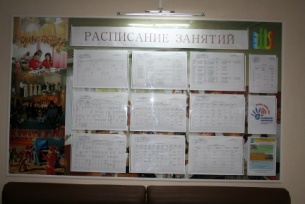 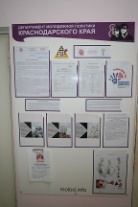 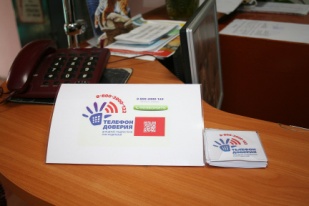 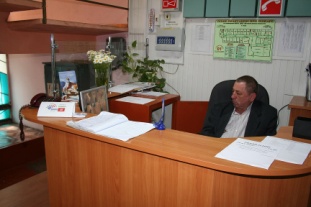 Утверждаю:ДиректорМБУ ДО ДШИ________ А.В.Борщ№Наименование мероприятияОтветственныйисполнительСрокреализацииТезисный отчет1.Размещение баннера «Детский телефон доверия» на интернет-сайте МБУ ДО ДШИ МО г-к ГеленджикАдминистрация ДШИ.Зам.директора - Сайко А.Л.Отв. за информ.  и техн. обеспечение сайтаТевяшева Е.В.16 - 17 мая 2016 годаРазмещён банер, план мероприятиё, иллюстрированный отчёт.Выполненосм. сайт dshigelen.ru2Распечатка и размещение баннера и листовок  «Детский телефон доверия»  на всех стендах и рецепшине.Зам.директора - Сайко А.Л.16 - 17 мая 2016 годаВыполнено3.Проведение классных часов и бесед о детском телефоне доверия и службе экстренной психологической помощи с учащимися и студентами образовательных учреждений, посетителями учреждений культуры детского возраста «Ты не один!»Зам.директора ДШИ по направлениям: Музыкальное искусство, Хореографическое творчество, Изобразительное искусство. Зав. библиотекой Кузнецов М.Г.Май 2016 года4.Выпуск и распространение информационных материалов о детском телефоне доверияЗам директора по научно-методической работе Сайко А.Л.;Зав. библиотекой Кузнецов М.Г.май - июнь 2016 года5.Информ-дайджест «Оставайся на линии жизни!» с участием представителя Аппарата Уполномоченного по правам ребенка в г-к ГеленджикПо представлению материалов Управлением культуры МО г-к Геленджик. Зам. дир. по НМР Сайко А.Л.    Зав. библиотекой Кузнецов М.Г.май - июнь 2016 годаЗаместитель директора по НМР_____________________________А.Л.Сайко